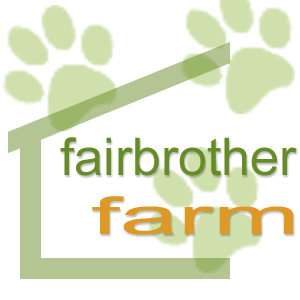 QuestionnaireWater Bottle or Water Bowl?Type of Bowl?Do they have fresh fruit and veg? Please list  fruit and veg that your petmay not likeFood Brand and TypeDoes Your Pet Have A Litter Tray?Is your pet comfortable with being handled or picked up?Do they enjoy cuddles?Are they outgoing or nervous?Is there any particular place they don’t like to be stroked or touched? Any other likes or dislikes?Has your pet ever suffered flystrike? Any illness in the last 12 months?